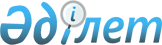 О внесении изменений и дополнений в решение Мартукского районного маслихата от 23 декабря 2014 года № 150 "О бюджете Мартукского района на 2015-2017 годы"
					
			С истёкшим сроком
			
			
		
					Решение маслихата Мартукского района Актюбинской области от 30 октября 2015 года № 197. Зарегистрировано Департаментом юстиции Актюбинской области 20 ноября 2015 года № 4588. Срок действия решения - до 1 января 2018 года
      В соответствии с подпунктом 1) пункта 1 статьи 6 Закона Республики Казахстан от 23 января 2001 года № 148 "О местном государственном управлении и самоуправлении в Республике Казахстан", пунктом 2 статьи 9 и пунктом 4 статьи 106 Бюджетного кодекса Республики Казахстан от 4 декабря 2008 года № 95, Мартукский районный маслихат РЕШИЛ:

      1. Внести в решение Мартукского районного маслихата от 23 декабря 2014 года № 150 "О бюджете Мартукского района на 2015-2017 годы" (зарегистрированное в Реестре государственной регистрации нормативных правовых актов под № 4153, опубликованное 22 января 2015 года в газете "Мәртөк тынысы") следующие изменения и дополнения:

      в пункте 1:

      в подпункте 1):

      доходы 

      цифры "3 085 397,9" заменить цифрами "3 106 248,6", в том числе:

      по налоговым поступлениям

      цифры "472 747,0" заменить цифрами "476 557,0";

      по неналоговым поступлениям

      цифры "11 050,0" заменить цифрами "2 259,7";

      по поступлениям от продажи основного капитала

      цифры "11 500" заменить цифрами "16 500,0";

      по поступлениям трансфертов

      цифры "2 590 100,9" заменить цифрами "2 610 931,9";

      в подпункте 2):

      затраты

      цифры "3 104 301,7" заменить цифрами "3 125 152,4";

      в подпункте 3):

      чистое бюджетное кредитование

      цифры "61 935" заменить цифрами "61 907,8", в том числе:

      бюджетные кредиты

      цифры "71 352" заменить цифрами "76 287";

      погашение бюджетных кредитов

      цифры "9 417" заменить цифрами "14 379,2";

      в подпункте 5):

      дефицит (профицит) бюджета

      цифры "- 80 838,8" заменить цифрами "- 80 811,6";

      в подпункте 6):

      финансирование дефицита (использование профицита) бюджета

      цифры "80 838,8" заменить цифрами "80 811,6";

      в пункте 8:

      в части десятого абзаца:

      цифры "875" заменить цифрами "1 105";

      в пункте 9:

      в части четвертого абзаца:

      цифры "523" заменить цифрами "6 663"

      и дополнить абзацем следующего содержания:

      "на капитальные расходы государственного органа – 14 461 тысяч тенге.";

      дополнить пунктом 9-1 следующего содержания:

      "9-1. Учесть в районном бюджете предоставление трансфертов органам местного самоуправления в сумме 2 217 тысяч тенге.";

      в пункте 10:

      цифры "9 905" заменить цифрами "250";

      приложения 1 и 5 указанного решения изложить в новой редакции согласно приложениям 1 и 2 к настоящему решению.

      2. Настоящее решение вводится в действие с 1 января 2015 года. Бюджет Мартукского района на 2015 год Бюджетные программы администраторов программы 123 "Аппарат акима района в городе, города районного значения, поселка, села, сельского округа" на 2015 год
      продолжение таблицы:


					© 2012. РГП на ПХВ «Институт законодательства и правовой информации Республики Казахстан» Министерства юстиции Республики Казахстан
				
      Председатель сессии Мартукского районного маслихата 

Н. Хусаинова

      Секретарь Мартукского районного маслихата 

А. Исмагулов
Приложение 1 к решению районного маслихата от 30 октября 2015 года № 197Приложение 1 к решению районного маслихата от 23 декабря 2014 года № 150
Категория
Категория
Категория
Категория
Сумма 
(тыс. тенге)
Класс
Класс
Класс
Сумма 
(тыс. тенге)
Подкласс
Подкласс
Сумма 
(тыс. тенге)
Наименование
Сумма 
(тыс. тенге)
1
2
3
4
5
І. Доходы
3 106 248,6
1
Налоговые поступления
476 557,0
01
Подоходный налог
198 700,0
2
Индивидуальный подоходный налог
198 700,0
03
Социальный налог
160 500,0
1
Социальный налог
160 500,0
04
Налоги на собственность
87 810,0
1
Налоги на имущество
52 250,0
3
Земельный налог
3 380,0
4
Налог на транспортные средства
28 480,0
5
Единый земельный налог
3 700,0
05
Внутренние налоги на товары, работы и услуги
26 055,0
2
Акцизы
1 880,0
3
Поступления за использование природных и других ресурсов
13 545,0
4
Сборы за ведение предпринимательской и профессиональной деятельности
10 630,0
08
Обязательные платежи, взимаемые за совершение юридически значимых действий и (или) выдачу документов уполномоченными на то государственными органами или должностными лицами
3 492,0
1
Государственная пошлина
3 492,0
2
Неналоговые поступления
2 259,7
01
Доходы от государственной собственности
459,7
1
Поступления части чистого дохода государственных предприятий
200,0
5
Доходы от аренды имущества, находящегося в государственной собственности
240,0
7
Вознаграждения по кредитам, выданным из государственного бюджета
19,7
06
Прочие неналоговые поступления
1 800,0
1
Прочие неналоговые поступления
1 800,0
3
Поступления от продажи основного капитала
16 500,0
01
Продажа государственного имущества, закрепленного за государственными учреждениями
5 500,0
1
Продажа государственного имущества, закрепленного за государственными учреждениями
5 500,0
03
Продажа земли и нематериальных активов
11 000,0
1
Продажа земли
11 000,0
4
Поступления трансфертов
2 610 931,9
02
Трансферты из вышестоящих органов государственного управления
2 610 931,9
2
Трансферты из областного бюджета
2 610 931,9
Функ. группа
Функ. группа
Функ. группа
Функ. группа
Функ. группа
Сумма 
(тыс. тенге)
Функ. подгруппа
Функ. подгруппа
Функ. подгруппа
Функ. подгруппа
Сумма 
(тыс. тенге)
Администратор
Администратор
Администратор
Сумма 
(тыс. тенге)
Программа
Программа
Сумма 
(тыс. тенге)
Наименование
Сумма 
(тыс. тенге)
1
2
3
4
5
6
ІІ. Затраты
3 125 152,4
01
Государственные услуги общего характера
274 026,0
1
Представительные, исполнительные и другие органы, выполняющие общие функции государственного управления
238 550,0
112
Аппарат маслихата района (города областного значения)
12 588,0
001
Услуги по обеспечению деятельности маслихата района (города областного значения)
12 398,0
003
Капитальные расходы государственного органа
190,0
122
Аппарат акима района (города областного значения)
89 792,0
001
Услуги по обеспечению деятельности акима района (города областного значения)
72 438,0
003
Капитальные расходы государственного органа
17 354,0
123
Аппарат акима района в городе, города районного значения, поселка, села, сельского округа
136 170,0
001
Услуги по обеспечению деятельности акима района в городе, города районного значения, поселка, села, сельского округа
136 011,0
022
Капитальные расходы государственного органа
159,0
2
Финансовая деятельность
14 283,0
452
Отдел финансов района (города областного значения)
14 283,0
001
Услуги по реализации государственной политики в области исполнения бюджета и управления коммунальной собственностью района (города областного значения) 
13 056,0
003
Проведение оценки имущества в целях налогообложения
842,0
018
Капитальные расходы государственного органа
385,0
5
Планирование и статистическая деятельность
14 010,0
476
Отдел экономики, бюджетного планирования и предпринимательства района (города областного значения)
14 010,0
001
Услуги по реализации государственной политики в области формирования и развития экономической политики, системы государственного планирования и предпринимательства 
13 625,0
003
Капитальные расходы государственного органа
385,0
9
Прочие государственные услуги общего характера
7 183,0
458
Отдел жилищно-коммунального хозяйства, пассажирского транспорта и автомобильных дорог района (города областного значения)
7 183,0
001
Услуги по реализации государственной политики на местном уровне в области жилищно-коммунального хозяйства, пассажирского транспорта и автомобильных дорог
6 883,0
013
Капитальные расходы государственного органа
300,0
02
Оборона
5 460,0
1
Военные нужды
1 668,0
122
Аппарат акима района (города областного значения)
1 668,0
005
Мероприятия в рамках исполнения всеобщей воинской обязанности 
1 668,0
2
Организация работы по чрезвычайным ситуациям 
3 792,0
122
Аппарат акима района (города областного значения)
3 792,0
006
Предупреждение и ликвидация чрезвычайных ситуаций масштаба района (города областного значения)
417,0
007
Мероприятия по профилактике и тушению степных пожаров районного (городского) масштаба, а также пожаров в населенных пунктах, в которых не созданы органы государственной противопожарной службы
3 375,0
04
Образование
2 261 199,3
1
Дошкольное воспитание и обучение
254 151,0
464
Отдел образования района (города областного значения)
254 151,0
009
Обеспечение деятельности организаций дошкольного воспитания и обучения
217 317,0
040
Реализация государственного образовательного заказа в дошкольных организациях образования
36 834,0
2
Начальное, основное среднее и общее среднее образование
1 935 426,3
464
Отдел образования района (города областного значения)
1 892 123,3
003
Общеобразовательное обучение
1 790 285,3
006
Дополнительное образование для детей
101 838,0
465
Отдел физической культуры и спорта района (города областного значения)
43 303,0
017
Дополнительное образование для детей и юношества по спорту
43 303,0
9
Прочие услуги в области образования
71 622,0
464
Отдел образования района (города областного значения)
59 023,0
001
Услуги по реализации государственной политики на местном уровне в области образования
9 247,0
004
Информатизация системы образования в государственных учреждениях образования района (города областного значения)
7 325,0
005
Приобретение и доставка учебников, учебно-методических комплексов для государственных учреждений образования района (города областного значения)
10 117,0
007
Проведение школьных олимпиад, внешкольных мероприятий и конкурсов районного (городского) масштаба
206,0
015
Ежемесячная выплата денежных средств опекунам (попечителям) на содержание ребенка-сироты (детей-сирот), и ребенка (детей), оставшегося без попечения родителей 
16 067,0
067
Капитальные расходы подведомственных государственных учреждений и организаций
16 061,0
466
Отдел архитектуры, градостроительства и строительства района (города областного значения)
12 599,0
037
Строительство и реконструкция объектов образования
12 599,0
06
Социальная помощь и социальное обеспечение 
162 622,9
1
Социальное обеспечение
2 294,0
464
Отдел образования района (города областного значения)
2 294,0
030
Содержание ребенка (детей), переданного патронатным воспитателям
2 294,0
2
Социальная помощь
145 945,0
451
Отдел занятости и социальных программ района (города областного значения)
145 945,0
002
Программа занятости
36 867,0
004
Оказание социальной помощи на приобретение топлива специалистам здравоохранения, образования, социального обеспечения, культуры, спорта и ветеринарии в сельской местности в соответствии с законодательством Республики Казахстан
3 890,0
007
Социальная помощь отдельным категориям нуждающихся граждан по решениям местных представительных органов
47 339,0
010
Материальное обеспечение детей-инвалидов, воспитывающихся и обучающихся на дому
165,0
014
Оказание социальной помощи нуждающимся гражданам на дому
18 149,0
016
Государственные пособия на детей до 18 лет
20 500,0
017
Обеспечение нуждающихся инвалидов обязательными гигиеническими средствами и предоставление услуг специалистами жестового языка, индивидуальными помощниками в соответствии с индивидуальной программой реабилитации инвалида
7 719,0
052
Проведение мероприятий, посвященных семидесятилетию Победы в Великой Отечественной войне
11 316,0
9
Прочие услуги в области социальной помощи и социального обеспечения
14 383,9
451
Отдел занятости и социальных программ района (города областного значения)
14 313,0
001
Услуги по реализации государственной политики на местном уровне в области обеспечения занятости и реализации социальных программ для населения
14 023,0
011
Оплата услуг по зачислению, выплате и доставке пособий и других социальных выплат
290,0
458
Отдел жилищно-коммунального хозяйства, пассажирского транспорта и автомобильных дорог района (города областного значения)
70,9
050
Реализация Плана мероприятий по обеспечению прав и улучшению качества жизни инвалидов
70,9
07
Жилищно-коммунальное хозяйство
46 186,0
1
Жилищное хозяйство
13 317,0
455
Отдел культуры и развития языков района (города областного значения)
716,0
024
Ремонт объектов в рамках развития городов и сельских населенных пунктов по Дорожной карте занятости 2020
716,0
458
Отдел жилищно-коммунального хозяйства, пассажирского транспорта и автомобильных дорог района (города областного значения)
978,0
003
Организация сохранения государственного жилищного фонда
978,0
466
Отдел архитектуры, градостроительства и строительства района (города областного значения)
11 623,0
003
Проектирование и (или) строительство, реконструкция жилья коммунального жилищного фонда
174,0
004
Проектирование, развитие и (или) обустройство инженерно-коммуникационной инфраструктуры
11 449,0
2
Коммунальное хозяйство 
3 262,0
458
Отдел жилищно-коммунального хозяйства, пассажирского транспорта и автомобильных дорог района (города областного значения)
2 905,0
027
Организация эксплуатации сетей газификации, находящихся в коммунальной собственности районов (городов областного значения)
2 905,0
466
Отдел архитектуры, градостроительства и строительства района (города областного значения)
357,0
005
Развитие коммунального хозяйства
357,0
3
Благоустройство населенных пунктов
29 607,0
123
Аппарат акима района в городе, города районного значения, поселка, села, сельского округа
23 559,0
008
Освещение улиц населенных пунктов
20 826,0
011
Благоустройство и озеленение населенных пунктов
2 733,0
458
Отдел жилищно-коммунального хозяйства, пассажирского транспорта и автомобильных дорог района (города областного значения)
6 048,0
015
Освещение улиц в населенных пунктах
3 211,0
018
Благоустройство и озеленение населенных пунктов
2 837,0
08
Культура, спорт, туризм и информационное пространство
147 163,0
1
Деятельность в области культуры
87 024,0
455
Отдел культуры и развития языков района (города областного значения)
86 630,0
003
Поддержка культурно-досуговой работы
86 630,0
466
Отдел архитектуры, градостроительства и строительства района (города областного значения)
394,0
011
Развитие объектов культуры
394,0
2
Спорт 
6 924,0
465
Отдел физической культуры и спорта района (города областного значения)
6 924,0
001
Услуги по реализации государственной политики на местном уровне в сфере физической культуры и спорта
4 111,0
005
Развитие массового спорта и национальных видов спорта 
546,0
006
Проведение спортивных соревнований на районном (города областного значения) уровне
502,0
007
Подготовка и участие членов сборных команд района (города областного значения) по различным видам спорта на областных спортивных соревнованиях
1 765,0
3
Информационное пространство
30 029,0
455
Отдел культуры и развития языков района (города областного значения)
23 629,0
006
Функционирование районных (городских) библиотек
23 335,0
007
Развитие государственного языка и других языков народа Казахстана
294,0
456
Отдел внутренней политики района (города областного значения)
6 400,0
002
Услуги по проведению государственной информационной политики 
6 400,0
9
Прочие услуги по организации культуры, спорта, туризма и информационного пространства
23 186,0
455
Отдел культуры и развития языков района (города областного значения)
9 691,0
001
Услуги по реализации государственной политики на местном уровне в области развития языков и культуры 
6 962,0
010
Капитальные расходы государственного органа
300,0
032
Капитальные расходы подведомственных государственных учреждений и организаций
2 429,0
456
Отдел внутренней политики района (города областного значения)
13 495,0
001
Услуги по реализации государственной политики на местном уровне в области информации, укрепления государственности и формирования социального оптимизма граждан
5 527,0
003
Реализация мероприятий в сфере молодежной политики
7 775,0
006
Капитальные расходы государственного органа
193,0
10
Сельское, водное, лесное, рыбное хозяйство, особо охраняемые природные территории, охрана окружающей среды и животного мира, земельные отношения
100 990,0
1
Сельское хозяйство
50 699,0
474
Отдел сельского хозяйства и ветеринарии района (города областного значения)
35 889,0
001
Услуги по реализации государственной политики на местном уровне в сфере сельского хозяйства и ветеринарии
18 946,0
003
Капитальные расходы государственного органа
300,0
005
Обеспечение функционирования скотомогильников (биотермических ям)
2 724,0
006
Организация санитарного убоя больных животных
790,0
007
Организация отлова и уничтожения бродячих собак и кошек
1 529,0
008
Возмещение владельцам стоимости изымаемых и уничтожаемых больных животных, продуктов и сырья животного происхождения
8 708,0
012
Проведение мероприятий по идентификации сельскохозяйственных животных
2 892,0
476
Отдел экономики, бюджетного планирования и предпринимательства района (города областного значения)
14 810,0
099
Реализация мер по оказанию социальной поддержки специалистов 
14 810,0
6
Земельные отношения
9 709,0
463
Отдел земельных отношений района (города областного значения)
9 709,0
001
Услуги по реализации государственной политики в области регулирования земельных отношений на территории района (города областного значения)
9 409,0
007
Капитальные расходы государственного органа
300,0
9
Прочие услуги в области сельского, водного, лесного, рыбного хозяйства, охраны окружающей среды и земельных отношений
40 582,0
474
Отдел сельского хозяйства и ветеринарии района (города областного значения)
40 582,0
013
Проведение противоэпизоотических мероприятий
40 582,0
11
Промышленность, архитектурная, градостроительная и строительная деятельность
68 775,0
2
Архитектурная, градостроительная и строительная деятельность
68 775,0
466
Отдел архитектуры, градостроительства и строительства района (города областного значения)
68 775,0
001
Услуги по реализации государственной политики в области строительства, улучшения архитектурного облика городов, районов и населенных пунктов области и обеспечению рационального и эффективного градостроительного освоения территории района (города областного значения)
6 548,0
013
Разработка схем градостроительного развития территории района, генеральных планов городов районного (областного) значения, поселков и иных сельских населенных пунктов
62 227,0
12
Транспорт и коммуникации
26 673,0
1
Автомобильный транспорт
26 673,0
123
Аппарат акима района в городе, города районного значения, поселка, села, сельского округа
3 490,0
013
Обеспечение функционирования автомобильных дорог в городах районного значения, поселках, селах, сельских округах
3 490,0
458
Отдел жилищно-коммунального хозяйства, пассажирского транспорта и автомобильных дорог района (города областного значения)
23 183,0
023
Обеспечение функционирования автомобильных дорог
23 183,0
13
Прочие
28 835,0
3
Поддержка предпринимательской деятельности и защита конкуренции
696,0
476
Отдел экономики, бюджетного планирования и предпринимательства района (города областного значения)
696,0
005
Поддержка предпринимательской деятельности
696,0
9
Прочие
28 139,0
123
Аппарат акима района в городе, города районного значения, поселка, села, сельского округа
24 184,0
040
Реализация мер по содействию экономическому развитию регионов в рамках Программы "Развитие регионов"
24 184,0
452
Отдел финансов района (города областного значения)
250,0
012
Резерв местного исполнительного органа района (города областного значения) 
250,0
464
Отдел образования района (города областного значения)
3 705,0
041
Реализация мер по содействию экономическому развитию регионов в рамках Программы "Развитие регионов"
3 705,0
 

14
Обслуживание долга
19,7
1
Обслуживание долга
19,7
452
Отдел финансов района (города областного значения)
19,7
013
Обслуживание долга местных исполнительных органов по выплате вознаграждений и иных платежей по займам из областного бюджета
19,7
15
Трансферты
3 202,5
1
Трансферты
3 202,5
452
Отдел финансов района (города областного значения)
3 202,5
006
Возврат неиспользованных (недоиспользованных) целевых трансфертов
985,5
051
Трансферты органам местного самоуправления
2 217,0
ІІІ. Чистое бюджетное кредитование
61 907,8
Бюджетные кредиты
76 287,0
10
Сельское, водное, лесное, рыбное хозяйство, особоохраняемые природные территории, охрана окружающей среды и животного мира, земельные отношения
76 287,0
1
Сельское хозяйство
76 287,0
476
Отдел экономики, бюджетного планирования и предпринимательства района (города областного значения)
76 287,0
004
Бюджетные кредиты для реализации мер социальной поддержки специалистов
76 287,0
Категория
Категория
Категория
Категория
Сумма 
(тыс. тенге)
Класс
Класс
Класс
Сумма 
(тыс. тенге)
Подкласс
Подкласс
Сумма 
(тыс. тенге)
Наименование
Сумма 
(тыс. тенге)
1
2
3
4
5
5
Погашение бюджетных кредитов
14 379,2
01
Погашение бюджетных кредитов
14 379,2
1
Погашение бюджетных кредитов, выданных из государственного бюджета
14 379,2
Функ. группа
Функ. группа
Функ. группа
Функ. группа
Функ. группа
Сумма 
(тыс. тенге)
Функ. подгруппа
Функ. подгруппа
Функ. подгруппа
Функ. подгруппа
Сумма 
(тыс. тенге)
Администратор
Администратор
Администратор
Сумма 
(тыс. тенге)
Программа
Программа
Сумма 
(тыс. тенге)
Наименование
Сумма 
(тыс. тенге)
1
2
3
4
5
6
IV. Сальдо по операциям с финансовыми активами
0,0
Приобретение финансовых активов
0,0
13
Прочие
0,0
9
Прочие
0,0
452
Отдел финансов района (города областного значения)
0,0
014
Формирование или увеличение уставного капитала юридических лиц
0,0
V. Дефицит (профицит) бюджета
-80 811,6
VI. Финансирование дефицита (использование профицита) бюджета
80 811,6
Категория
Категория
Категория
Категория
Сумма 
(тыс. тенге)
Класс
Класс
Класс
Сумма 
(тыс. тенге)
Подкласс
Подкласс
Сумма 
(тыс. тенге)
Наименование
Сумма 
(тыс. тенге)
1
2
3
4
5
7
Поступление займов
76 287,0
01
Внутренние государственные займы
76 287,0
2
Договора займа
76 287,0
Функ. группа
Функ. группа
Функ. группа
Функ. группа
Функ. группа
Сумма 
(тыс. тенге)
Функ. подгруппа
Функ. подгруппа
Функ. подгруппа
Функ. подгруппа
Сумма 
(тыс. тенге)
Администратор
Администратор
Администратор
Сумма 
(тыс. тенге)
Программа
Программа
Сумма 
(тыс. тенге)
Наименование
Сумма 
(тыс. тенге)
1
2
3
4
5
6
16
Погашение займов
14 390,6
1
Погашение займов
14 390,6
452
Отдел финансов района (города областного значения)
14 390,6
008
Погашение долга местного исполнительного органа перед вышестоящим бюджетом
14 379,2
021
Возврат недоиспользованных бюджетных кредитов, выданных из местного бюджета
11,4
Категория
Категория
Категория
Категория
Сумма 
(тыс. тенге)
Класс
Класс
Класс
Сумма 
(тыс. тенге)
Подкласс
Подкласс
Сумма 
(тыс. тенге)
Наименование
Сумма 
(тыс. тенге)
1
2
3
4
5
8
Используемые остатки бюджетных средств
18 915,2
01
Остатки бюджетных средств 
18 915,2
1
Свободные остатки бюджетных средств
18 915,2Приложение 2 к решению районного маслихата от 30 октября 2015 года № 197Приложение 5 к решению районного маслихата от 23 декабря 2014 года № 150
Наименование
001 "Услуги по обеспечению деятельности акима района в городе, города районного значения, поселка, села, сельского округа"
008 "Освещение улиц населенных пунктов"
011 "Благоустройство и озеленение населенных пунктов"
Наименование
001 "Услуги по обеспечению деятельности акима района в городе, города районного значения, поселка, села, сельского округа"
008 "Освещение улиц населенных пунктов"
011 "Благоустройство и озеленение населенных пунктов"
Аккудыкский с\о
9854
707
147
Байтурасайский с\о
9230
2878
245
Каратогайский с\о
9339
419
32
Карачаевский с\о
9401
752
119
Кызылжарский с\о
10277
1283
147
Мартукский с\о
16836
5985
1195
Танирбергенский с\о
8750
1302
0
Хазретовский с\о
8673
621
200
Сарыжарский с\о
12311
2346
0
Родниковский с\о
10535
389
130
Байнассайский с\о
8258
792
184
Яйсанский с\о
13911
2359
150
Курмансайский с\о
8636
993
184
Итого
136011
20826
2733
Наименование
013 "Обеспечение функционирования автомобильных дорог в городах районного значения, поселках, селах, сельских округах"
022 "Капитальные расходы государственного органа"
040 "Реализация мер по содействию экономическому развитию регионов в рамках Программы "Развитие регионов"
Всего
Наименование
013 "Обеспечение функционирования автомобильных дорог в городах районного значения, поселках, селах, сельских округах"
022 "Капитальные расходы государственного органа"
040 "Реализация мер по содействию экономическому развитию регионов в рамках Программы "Развитие регионов"
Всего
Аккудыкский с\о
0
0
1311
12019
Байтурасайский с\о
0
0
0
12353
Каратогайский с\о
0
0
1457
11247
Карачаевский с\о
0
0
964
11236
Кызылжарский с\о
0
0
1614
13321
Мартукский с\о
3490
0
9749
37255
Танирбергенский с\о
0
50
1108
11210
Хазретовский с\о
0
8
716
10218
Сарыжарский с\о
0
0
1898
16555
Родниковский с\о
0
21
1506
12581
Байнассайский с\о
0
0
788
10022
Яйсанский с\о
0
80
3073
19573
Курмансайский с\о
0
0
0
9813
Итого
3490
159
24184
187403